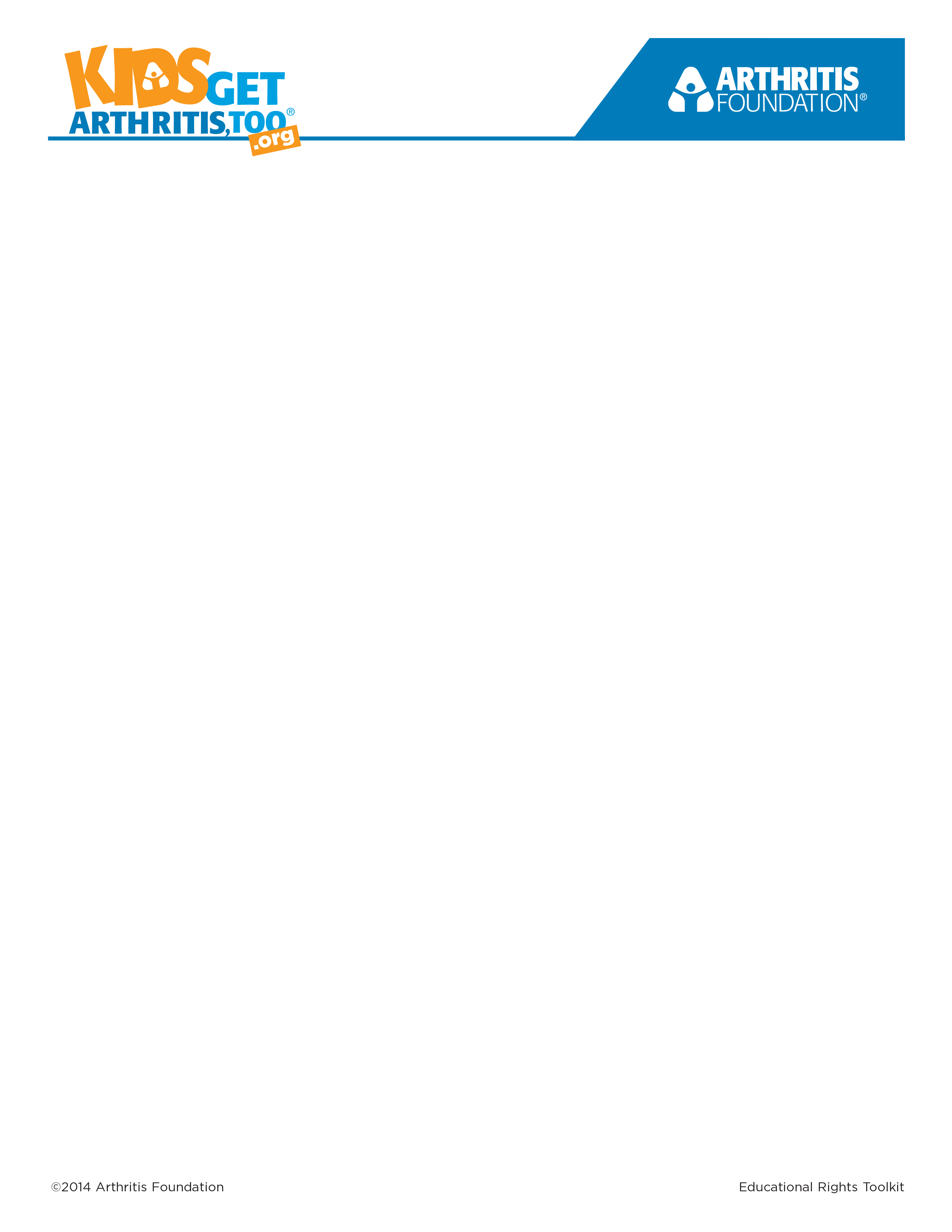 Sample Parent Letter to School Administrator Requesting a 504 Plan MeetingRe: [Student’s name]Dear [Principal’s name, Special Education Director’s name, Section 504 Coordinator’s name, Counselor’s name]:We are the parents of [Student’s name] who attends [School's name] and is in the [Student's grade level]. Our [daughter/son] has been diagnosed with [diagnosis] that directly impacts [his/her] educational performance and needs. I am requesting a meeting to put a 504 plan in place and discuss required accommodations. Thank you in advance for your collaborative efforts to provide our [daughter/son] with an appropriate and quality education. We look forward to hearing from you and working with you and your staff to ensure a successful educational experience for our [daughter/son]. Sincerely, [Parents’ name]